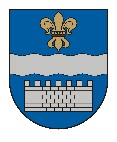   LATVIJAS REPUBLIKASDAUGAVPILS PILSĒTAS DOMEReģ. Nr. 90000077325, K. Valdemāra iela 1, Daugavpils, LV-5401, tālr. 65404344, 65404368, fakss 65421941 e-pasts info@daugavpils.lv   www.daugavpils.lv2020.gada 12.maijā                                                              Saistošie noteikumi Nr.16                                                                                              (protokols Nr.20,   1§)                                                                                        APSTIPRINĀTI                                                                            ar Daugavpils pilsētas domes                                                            2020.gada 12.maija                                                      lēmumu Nr.180Grozījums Daugavpils pilsētas domes 2009.gada 27.augusta saistošajos noteikumos Nr.20 "Braukšanas maksas atvieglojumi pilsētas sabiedriskajā transportā” Izdoti saskaņā ar Sabiedriskā transporta pakalpojumu likuma 14.panta trešo daļu, likuma "Par pašvaldībām" 43.panta pirmās daļas 13.punktu, Ministru kabineta 2005.gada 15.novembra noteikumu Nr.857 „Noteikumi par sociālajām garantijām bārenim un bez vecāku gādības palikušajam bērnam, kurš ir ārpusģimenes aprūpē, kā arī pēc ārpusģimenes aprūpes beigšanās”  22.punktu,

Izdarīt grozījumu Daugavpils pilsētas domes 2009.gada 27.augusta saistošajos noteikumos Nr.20 „Braukšanas maksas atvieglojumi pilsētas sabiedriskajā transportā” (Latvijas Vēstnesis, 138 (4124), 01.09.2009.; 163 (4149), 14.10.2009.; 132 (4735), 01.09.2012.; 213 (5019), 31.10.2013.; 45 (5363), 04.03.2015.; 99, 22.05.2017.; 57, 20.03.2020) (turpmāk – noteikumi), svītrojot noteikumu 9.punktu.Domes priekšsēdētājs 					                                            A.Elksniņš       Dokuments ir parakstīts ar drošu elektronisko parakstu un satur laika zīmogu